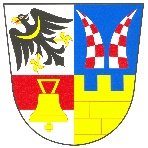 Obec BašťZastupitelstvo obce BašťZápis z 38. zasedání Zastupitelstva obce Bašťkonaného dne 14. 8. 2017, od 19:00 hodin na obecním úřadě, Obecní 126.Zahájení zasedání zastupitelstvaZasedání Zastupitelstva obce Bašť (dále též jako „zastupitelstvo“) bylo zahájeno v 19:00 hodin starostkou obce Ing. Ivou Cucovou, MBA (dále jako „předsedající“). Předsedající zasedání konstatovala, že zasedání bylo řádně svoláno v souladu s § 92 odst. 1 zákona č. 128/2000 Sb., o obcích (obecní zřízení), v platném znění. Informace podle § 93 odst. 1 zákona o obcích byla na úřední desce Obecního úřadu Bašť zveřejněna v souladu se zákonem po dobu nejméně 7 dní, a to od 4. 8. do 14. 8. 2017. Současně byla zveřejněna na „elektronické úřední desce“. Předsedající dále z prezenční listiny přítomných členů zastupitelstva (příloha č. 1 zápisu) konstatovala, že přítomno je pět členů zastupitelstva (z celkového počtu všech devíti členů zastupitelstva), takže zastupitelstvo je usnášeníschopné (§ 92 odst. 3 zákona o obcích).Předsedající konstatovala, že zápis z předchozího zasedání byl ověřen, k nahlédnutí byl v tištěné podobě na obecním úřadě a v elektronické podobě na webových stránkách obce a nebyla k němu vznesena žádná námitka.Bod 1. – Určení ověřovatelů a zapisovatele a schválení programu:Předsedající určila ověřovateli zápisu Mgr. Michaelu Jahodovou a Markétu Juskovou a zapisovatelem Jiřího Staňka, DiS. K návrhu nebyly vzneseny žádné připomínky. Předsedající seznámila přítomné s návrhem programu, který byl v souladu s pozvánkou předanou členům zastupitelstva a v souladu s informací zveřejněnou na úřední desce a navrhla doplnit k projednání bod č. 6 Investiční záměry obce a č. 7 Rozpočtové opatření č. 6/2017. K programu nebyly vzneseny žádné další návrhy na doplnění nebo úpravu.Návrh usnesení: Zastupitelstvo obce Bašť schvaluje následující program zasedání:Určení zapisovatele a ověřovatelů zápisu (§95 odst. 1 zákona o obcích), schválení programuInformace o jednání Pracovní skupiny k výstavbě lokality Na DlouhýchDodatek č.  1/2017 Smlouvy o zabezpečování provozu vodovodů a kanalizací a o pronájmu vodárenského a kanalizačního systému ze dne 23. 6. 2009Smlouva o uzavření budoucí smlouvy o zřízení věcného břemene – služebnosti a smlouva o právu provést stavbu k pozemku parc. č. 616/1 v k. ú. Bašť ve vlastnictví obceSmlouva o uzavření budoucí smlouvy o připojení odběrného elektrického zařízení parc. č. 66 v k. ú. BašťInvestiční záměry obceRozpočtové opatření č. 6/2017RůznéVýsledek hlasování: Pro: 5  Proti: 0  Zdrželi se: 0  Usnesení č. 1/038 bylo schváleno.V 19:12 se na zasedání dostavil zastupitel Václav Žihla. Počet zastupitelů byl nadále šest.	Bod 2. – Informace z jednání Pracovní skupiny k výstavbě lokality Na Dlouhých:Předsedající přítomné informovala o průběhu jednání pracovní skupiny k výstavbě lokality Na Dlouhých, které se konalo dne 17. 7. 2017 za účasti zástupců společnosti Dimri Construction & Development (B.A.S.T 1) s.r.o. Zástupci zmíněné společnosti ing. arch. Tomáš Ctibor a ing. arch. Miroslav Šajtar pak přítomným představili urbanistickou studii zástavby lokality Na Dlouhých a odpověděli na dotazy zastupitelů. V rámci rozpravy bylo konstatováno, že studie respektuje hlavní zásady, resp. principy, které byly schváleny zastupitelstvem na zasedání dne 24. 4. 2017. Návrh usnesení:Zastupitelstvo obce Bašťi) bere na vědomí informaci předsedající o průběhu jednání pracovní skupiny k výstavbě lokality Na Dlouhých ze dne 17. 7. 2017,ii) schvaluje předloženou urbanistickou studii jako závaznou pro další proces zpracování změny územního plánu obce Bašť,iii) ukládá starostce svolat další jednání pracovní skupiny v termínu před dalším jednáním zastupitelstva.Výsledek hlasování: Pro: 6  Proti: 0  Zdrželi se: 0Usnesení č. 2/038 bylo schváleno.Bod 3. – Dodatek č. 1/2017 Smlouvy o zabezpečování provozu vodovodů a kanalizací a o pronájmu vodárenského a kanalizačního systému ze dne 23. 6. 2009:Předsedající konstatovala, že všichni zastupitelé měli k dispozici návrh dodatku č. 1 ke smlouvě o zabezpečování provozu vodovodů a kanalizací a o pronájmu vodárenského a kanalizačního systému ze dne 23. 6. 2009 mezi obcí Bašť a společností VaK Zápy, s.r.o. Dodatek byl předložen vedením společnosti VaK Zápy, s.r.o. a upravuje inkasování nájemného ve výši předchozího roku s dorovnáním rozdílu až po vyúčtování skutečnosti v lednu roku následujícího. Zároveň došlo k aktualizaci smluvních údajů a termínů. Před hlasováním byla dána možnost zastupitelům sdělit své stanovisko. Žádné stanovisko vzneseno nebylo.Návrh usnesení:Zastupitelstvo obce Bašť i) schvaluje dodatek č. 1 smlouvy o zabezpečování provozu vodovodů a kanalizací a o pronájmu vodárenského a kanalizačního systému ze dne 23. 6. 2009 mezi obcí Bašť a společností VaK Zápy, s.r.o.,ii) pověřuje starostku obce podpisem dodatku.Výsledek hlasování: Pro: 6  Proti: 0  Zdrželi se: 0Usnesení č. 3/038 bylo schváleno.Bod 4. – Smlouva o uzavření budoucí smlouvy o zřízení věcného břemene – služebnosti a smlouva o právu provést stavbu k pozemku parc. č. 616/1 v k. ú. Bašť ve vlastnictví obce:Předsedající konstatovala, že všichni zastupitelé měli k dispozici návrh smlouvy o uzavření budoucí smlouvy o zřízení věcného břemene – služebnosti k pozemku parc. č. 616/1 v k. ú. Bašť a smlouvy o právu provést stavbu č. IV-12-6021555/2 mezi obcí Bašť a společností ČEZ Distribuce, a.s. Věcné břemeno služebnosti je zřizováno k pozemku parc. č. 616/1. Vzhledem k tomu, že bude potřebný zásah do asfaltové komunikace navrhla předsedající zvýšení úhrady na 15 000,- Kč. Před hlasováním byla dána možnost zastupitelům sdělit své stanovisko. Žádné další stanovisko vzneseno nebylo.Návrh usnesení:Zastupitelstvo obce Bašťi) schvaluje Smlouvu o uzavření budoucí smlouvy o zřízení věcného břemene – služebnosti k pozemku parc. č. 616/1 v k. ú. Bašť a smlouvu o právu provést stavbu č. IV-12-6021555/2 mezi obcí Bašť a společností ČEZ Distribuce, a.s. ve znění podle rozpravyi) ukládá starostce obce projednání zvýšení úhrady,ii) pověřuje starostku obce podpisem smlouvy. Výsledek hlasování: Pro: 6  Proti: 0  Zdrželi se: 0Usnesení č. 4/038 bylo schváleno.Bod 5. – Smlouva o uzavření budoucí smlouvy o připojení odběrného elektrického zařízení parc. č. 66 v k. ú. Bašť:Předsedající konstatovala, že všichni zastupitelé měli k dispozici návrh smlouvy o uzavření budoucí smlouvy o připojení odběrného elektrického zařízení parc. č. 66 v k. ú. Bašť k distribuční soustavě mezi obcí Bašť a společností ČEZ Distribuce, a.s. V souvislosti s projektem revitalizace rybníka a Návsi je nutné kvůli osvětlení zajistit nové odběrné místo. Tato varianta vychází finančně výhodněji než překop komunikace a vedení pod korytem potoka. Před hlasováním byla dána možnost zastupitelům sdělit své stanovisko. Žádné stanovisko vzneseno nebylo.Návrh usnesení: Zastupitelstvo obce Bašťi) schvaluje uzavření smlouvy o uzavření budoucí smlouvy o připojení odběrného elektrického zařízení parc. č. 66 v k. ú. Bašť k distribuční soustavě mezi obcí Bašť a společností ČEZ Distribuce, a.s.,ii) pověřuje starostku obce podpisem smlouvy.Výsledek hlasování: Pro: 6  Proti: 0  Zdrželi se: 0Usnesení č. 5/038 bylo schváleno.Bod 6. – Investiční záměry obce:Předsedající konstatovala, že všichni zastupitelé měli k dispozici celkové vyhodnocení preferencí zastupitelů týkající se investičních záměrů obce. Předsedající požádala, aby zastupitelstvo uložilo finančnímu výboru zpracování stanoviska k dalšímu postupu v závislosti na financování jednotlivých akcí.Návrh usnesení: Zastupitelstvo obce Bašťbere na vědomí vyhodnocení preference zastupitelů jednotlivých investičních záměrů obce,ii) ukládá finančnímu výboru předložení stanoviska k možnostem financování jednotlivých investičních záměrů. Výsledek hlasování: Pro: 6  Proti: 0  Zdrželi se: 0Usnesení č. 6/038 bylo schváleno.Bod 7. – Rozpočtové opatření č. 6/2017:Předsedající konstatovala, že všichni zastupitelé měli k dispozici návrh rozpočtového opatření č. 6/2017 předloženého starostkou. Rozpočtovým opatřením dochází na straně příjmů k navýšení díky příspěvkům stavebníků na infrastrukturu a obdržené dotaci pro MŠ, navýšené příjmy jsou na straně výdajů spotřebovány na navýšení výdajů na lesopark, výběrové řízení na štěpkovač, transfer obdržené dotace MŠ a nákup materiálu. Zároveň dochází k převodu částky 300 tisíc Kč za měřiče rychlosti v rámci paragrafu 5311. Před hlasováním byla dána možnost zastupitelům sdělit své stanovisko. Žádné stanovisko vzneseno nebylo.Návrh usnesení:Zastupitelstvo obce Bašť schvaluje rozpočtové opatření č. 6/2017.Výsledek hlasování: Pro: 6  Proti: 0  Zdrželi se: 0Usnesení č. 7/038 bylo schváleno.Bod 8. – RůznéŽádost vlastníků pozemku parc. č. 26/1 v k. ú. Bašť:Předsedající přítomné informovala o žádosti vlastníků pozemku parc. č. 26/1 v k. ú. Bašť hraničícího s novým chodníkem v ulicích Hlavní a Ke Střelnici, kterou předložila paní Dúšková. V souvislosti s výstavbou chodníku a zasypání škarpy byla v části u Hlavní ulice směrem k obecnímu úřadu původní výška plotu 2 metry snížena o cca 50 cm. Vlastníci požadují vybudování nového plotu v délce chodníku o výšce 2 metry a předložili rozpočet na 109 tisíc Kč bez DPH. Z rozpravy vyplynul možný příspěvek obce na tuto akci v maximální výši 30 000,- Kč.Návrh usnesení:Zastupitelstvo obce Bašť schvaluje poskytnutí příspěvku ve výši maximálně 30 000,- Kč na úpravu plotu na pozemku parc. č. 26/1 v k. ú. Bašť, který přiléhá k Hlavní ulici.Výsledek hlasování: Pro: 6  Proti: 0  Zdrželi se: 0Usnesení č. 8/038 bylo schváleno.Přijetí dotace ze Středočeského fondu kultury a obnovy památekPředsedající přítomné informovala o poskytnutí dotace na HW v knihovně ze Středočeského fondu kultury a obnovy památek ve výši 27 tis. Kč.Návrh usnesení:Zastupitelstvo obce Bašť:schvaluje přijetí dotace ve výši 27 000,- Kč na HW vybavení knihovny,schvaluje uzavření veřejnoprávní smlouvy mezi obcí Bašť a Středočeským krajem o poskytnutí dotace ve výši 27 000,- Kč na HW vybavení knihovny apověřuje starostku obce podpisem smlouvy.Výsledek hlasování: Pro: 6  Proti: 0  Zdrželi se: 0Usnesení č. 8/038 bylo schváleno.Přílohy zápisu:Prezenční listina (přiložena pouze v listinné podobě)Informace o svolání zasedání zastupitelstva obce (přiložena pouze v listinné podobě)Zapisovatel:	Jiří Staněk, DiS., v.r.Ověřili:		Mgr. Michaela Jahodová, v.r.  Markéta Jusková, v.r.Starostka:	Ing. Iva Cucová, MBA, v.r.